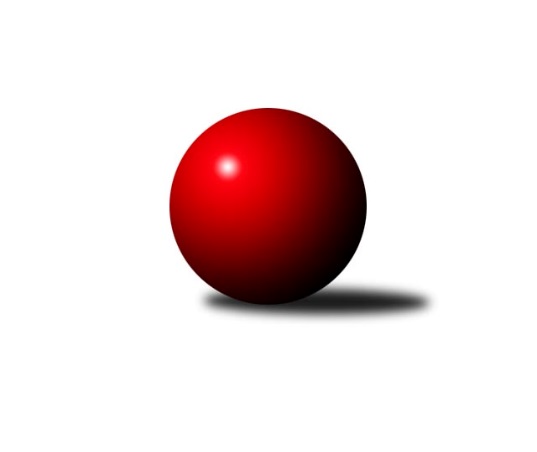 Č.8Ročník 2010/2011	15.11.2010Nejlepšího výkonu v tomto kole: 2542 dosáhlo družstvo: TJ Unie Hlubina COkresní přebor Ostrava 2010/2011Výsledky 8. kolaSouhrnný přehled výsledků:TJ Unie Hlubina˝B˝	- TJ Sokol Bohumín˝C˝	12:4	2468:2386		15.11.TJ VOKD Poruba˝E˝	- TJ Sokol Michálkovice˝C˝	16:0	2346:2056		15.11.TJ Unie Hlubina˝D˝	- TJ Unie Hlubina C	2:14	2388:2542		15.11.SKK Ostrava˝D˝	- SKK Ostrava C	12:4	2298:2268		15.11.TJ Sokol Dobroslavice ˝A˝	- TJ Unie Hlubina E	10:6	2280:2279		15.11.TJ Sokol Bohumín D	- TJ VOKD Poruba C	7:9	2234:2318		15.11.Tabulka družstev:	1.	TJ Sokol Dobroslavice ˝A˝	8	7	0	1	92 : 36 	 	 2364	14	2.	TJ Unie Hlubina C	8	7	0	1	90 : 38 	 	 2420	14	3.	TJ VOKD Poruba C	8	6	0	2	87 : 41 	 	 2317	12	4.	TJ Unie Hlubina˝B˝	8	5	0	3	76 : 52 	 	 2361	10	5.	TJ Unie Hlubina E	8	4	0	4	65 : 63 	 	 2349	8	6.	TJ Sokol Bohumín˝C˝	8	4	0	4	61 : 67 	 	 2347	8	7.	TJ Sokol Bohumín D	8	4	0	4	57 : 71 	 	 2307	8	8.	TJ VOKD Poruba˝E˝	8	3	0	5	62 : 66 	 	 2369	6	9.	SKK Ostrava C	8	3	0	5	59 : 69 	 	 2329	6	10.	TJ Unie Hlubina˝D˝	8	3	0	5	48 : 80 	 	 2214	6	11.	SKK Ostrava˝D˝	8	2	0	6	49 : 79 	 	 2324	4	12.	TJ Sokol Michálkovice˝C˝	8	0	0	8	22 : 106 	 	 2126	0Podrobné výsledky kola:	 TJ Unie Hlubina˝B˝	2468	12:4	2386	TJ Sokol Bohumín˝C˝	Petr Foniok	 	 196 	 224 		420 	 0:2 	 438 	 	194 	 244		Alfréd  Herman	Miloslav Palička	 	 185 	 226 		411 	 2:0 	 373 	 	182 	 191		Martina Kalischová	Rudolf Riezner	 	 176 	 232 		408 	 0:2 	 413 	 	213 	 200		Roman Honl	Roman Grüner	 	 215 	 204 		419 	 2:0 	 388 	 	201 	 187		René Světlík	Lubomír Jančar	 	 210 	 188 		398 	 2:0 	 380 	 	171 	 209		Libor Krajčí	Martin Ferenčík	 	 207 	 205 		412 	 2:0 	 394 	 	197 	 197		Lubomír Richterrozhodčí: Nejlepší výkon utkání: 438 - Alfréd  Herman	 TJ VOKD Poruba˝E˝	2346	16:0	2056	TJ Sokol Michálkovice˝C˝	Zdeněk Mžik	 	 184 	 196 		380 	 2:0 	 299 	 	144 	 155		Petr Řepecký	Vojtěch Turlej	 	 209 	 174 		383 	 2:0 	 353 	 	184 	 169		Antonín Okapa	Václav Boháčik	 	 183 	 213 		396 	 2:0 	 324 	 	162 	 162		Radek Říman	Ladislav Mrakvia	 	 167 	 203 		370 	 2:0 	 341 	 	152 	 189		Jiří Řepecky	Milan Pčola	 	 177 	 222 		399 	 2:0 	 375 	 	216 	 159		Josef Paulus	Zdeněk Hebda	 	 207 	 211 		418 	 2:0 	 364 	 	186 	 178		Jan Švihálekrozhodčí: Nejlepší výkon utkání: 418 - Zdeněk Hebda	 TJ Unie Hlubina˝D˝	2388	2:14	2542	TJ Unie Hlubina C	Jiří Preksta	 	 186 	 189 		375 	 0:2 	 455 	 	223 	 232		Jiří Prokop	Alena Koběrová	 	 188 	 201 		389 	 0:2 	 402 	 	214 	 188		Josef Navalaný	Oldřich Neuverth	 	 209 	 214 		423 	 2:0 	 413 	 	226 	 187		Václav Rábl	Hana Vlčková	 	 196 	 223 		419 	 0:2 	 431 	 	213 	 218		Karel Kudela	Božena Olšovská	 	 187 	 197 		384 	 0:2 	 417 	 	214 	 203		Petr Tomaňa	Koloman Bagi	 	 193 	 205 		398 	 0:2 	 424 	 	220 	 204		Pavel Marekrozhodčí: Nejlepší výkon utkání: 455 - Jiří Prokop	 SKK Ostrava˝D˝	2298	12:4	2268	SKK Ostrava C	Antonín Pálka	 	 188 	 186 		374 	 2:0 	 360 	 	171 	 189		Lukáš Korta	Jaroslav Šproch	 	 171 	 169 		340 	 0:2 	 425 	 	223 	 202		Miroslav Futerko	Bohumil Klimša	 	 201 	 177 		378 	 2:0 	 326 	 	162 	 164		Miroslav Heczko	Pavel Kubina	 	 175 	 210 		385 	 0:2 	 387 	 	199 	 188		Tomáš Kubát	Miroslav Böhm	 	 209 	 220 		429 	 2:0 	 400 	 	197 	 203		Michal Blinka	Miroslav Koloděj	 	 193 	 199 		392 	 2:0 	 370 	 	179 	 191		Jan Pavlosekrozhodčí: Nejlepší výkon utkání: 429 - Miroslav Böhm	 TJ Sokol Dobroslavice ˝A˝	2280	10:6	2279	TJ Unie Hlubina E	Pavel Babiš	 	 182 	 167 		349 	 0:2 	 395 	 	200 	 195		Karel Svoboda	Martin Třečák	 	 182 	 179 		361 	 0:2 	 382 	 	191 	 191		Libor Mendlík	Karel Ridl	 	 208 	 196 		404 	 2:0 	 378 	 	181 	 197		Michaela Černá	Josef Schwarz	 	 182 	 185 		367 	 0:2 	 390 	 	190 	 200		Jan Petrovič	Karel Kuchař	 	 206 	 210 		416 	 2:0 	 353 	 	162 	 191		Josef Hájek	Ivo Kovářík	 	 182 	 201 		383 	 2:0 	 381 	 	197 	 184		Josef Kyjovskýrozhodčí: Nejlepší výkon utkání: 416 - Karel Kuchař	 TJ Sokol Bohumín D	2234	7:9	2318	TJ VOKD Poruba C	Lukáš Modlitba	 	 190 	 190 		380 	 1:1 	 380 	 	185 	 195		Antonín Chalcář	Markéta Kohutková *1	 	 145 	 166 		311 	 0:2 	 419 	 	201 	 218		Helena Hýžová	Pavel Rozkoš	 	 191 	 193 		384 	 2:0 	 372 	 	189 	 183		Roman Klímek	Hana Záškolná	 	 183 	 213 		396 	 2:0 	 388 	 	203 	 185		Helena Martinčáková	Václav Kladiva	 	 174 	 190 		364 	 0:2 	 381 	 	197 	 184		Pavel Hrabec	Andrea Rojová	 	 209 	 190 		399 	 2:0 	 378 	 	199 	 179		Richard Šimekrozhodčí: střídání: *1 od 51. hodu Jan StušNejlepší výkon utkání: 419 - Helena HýžováPořadí jednotlivců:	jméno hráče	družstvo	celkem	plné	dorážka	chyby	poměr kuž.	Maximum	1.	Pavel Marek 	TJ Unie Hlubina C	441.17	295.3	145.9	3.7	4/4	(477)	2.	Ivo Kovářík 	TJ Sokol Dobroslavice ˝A˝	427.42	286.0	141.4	4.3	3/3	(462)	3.	Rudolf Riezner 	TJ Unie Hlubina˝B˝	419.95	281.9	138.1	3.9	4/4	(475)	4.	Karel Ridl 	TJ Sokol Dobroslavice ˝A˝	416.90	289.2	127.7	5.8	3/3	(453)	5.	Miroslav Böhm 	SKK Ostrava˝D˝	415.44	289.9	125.5	6.6	3/3	(434)	6.	Roman Honl 	TJ Sokol Bohumín˝C˝	413.90	286.7	127.2	4.8	5/6	(427)	7.	Jiří Prokop 	TJ Unie Hlubina C	413.22	287.2	126.0	7.3	3/4	(470)	8.	Jiří Koloděj 	SKK Ostrava˝D˝	411.83	289.3	122.5	5.0	3/3	(433)	9.	Lubomír Richter 	TJ Sokol Bohumín˝C˝	406.67	278.8	127.8	5.8	4/6	(433)	10.	Petr Číž 	TJ VOKD Poruba˝E˝	404.96	274.8	130.2	4.2	4/4	(453)	11.	Václav Rábl 	TJ Unie Hlubina C	402.81	281.9	120.9	7.7	4/4	(452)	12.	Zdeněk Hebda 	TJ VOKD Poruba˝E˝	402.78	279.1	123.7	7.4	3/4	(429)	13.	Josef Kyjovský 	TJ Unie Hlubina E	402.67	288.5	114.2	9.4	3/3	(443)	14.	Ladislav Mrakvia 	TJ VOKD Poruba˝E˝	401.44	283.2	118.3	8.6	3/4	(415)	15.	Martin Třečák 	TJ Sokol Dobroslavice ˝A˝	398.83	278.2	120.7	6.0	2/3	(424)	16.	René Světlík 	TJ Sokol Bohumín˝C˝	397.78	279.7	118.1	6.9	6/6	(445)	17.	Jakub Hájek 	TJ VOKD Poruba˝E˝	396.46	275.3	121.2	6.2	4/4	(428)	18.	Miroslav Koloděj 	SKK Ostrava˝D˝	396.42	279.5	116.9	7.9	3/3	(430)	19.	Alfréd  Herman 	TJ Sokol Bohumín˝C˝	395.78	272.7	123.1	7.1	6/6	(438)	20.	Jan Pavlosek 	SKK Ostrava C	395.50	278.3	117.3	6.9	4/4	(420)	21.	Karel Kudela 	TJ Unie Hlubina C	395.13	273.5	121.7	6.5	3/4	(462)	22.	Zdeněk Mžik 	TJ VOKD Poruba˝E˝	395.13	277.8	117.4	5.9	4/4	(428)	23.	Lukáš Modlitba 	TJ Sokol Bohumín D	394.72	272.3	122.4	5.6	3/3	(429)	24.	Pavel Rozkoš 	TJ Sokol Bohumín D	393.89	280.9	113.0	7.0	3/3	(415)	25.	Josef Hájek 	TJ Unie Hlubina E	393.27	277.5	115.8	7.6	3/3	(454)	26.	Karel Svoboda 	TJ Unie Hlubina E	392.89	276.2	116.7	8.8	3/3	(407)	27.	Tomáš Kubát 	SKK Ostrava C	392.70	273.2	119.6	7.4	4/4	(414)	28.	Josef Vávra 	TJ Sokol Dobroslavice ˝A˝	392.33	271.0	121.3	8.0	3/3	(421)	29.	Pavel Kubina 	SKK Ostrava˝D˝	391.79	270.8	121.0	9.2	2/3	(405)	30.	Antonín Chalcář 	TJ VOKD Poruba C	391.58	273.9	117.7	4.4	4/4	(419)	31.	Miroslav Futerko 	SKK Ostrava C	391.20	281.8	109.4	8.7	4/4	(425)	32.	Michaela Černá 	TJ Unie Hlubina E	390.92	267.5	123.4	7.3	3/3	(448)	33.	Roman Klímek 	TJ VOKD Poruba C	390.56	278.9	111.7	9.4	4/4	(422)	34.	Martin Ferenčík 	TJ Unie Hlubina˝B˝	390.25	272.6	117.7	8.0	4/4	(430)	35.	Eva Marková 	TJ Unie Hlubina C	390.00	270.8	119.3	9.3	4/4	(433)	36.	Jan Petrovič 	TJ Unie Hlubina E	390.00	279.4	110.6	12.4	3/3	(428)	37.	Richard Šimek 	TJ VOKD Poruba C	389.75	275.9	113.9	8.3	4/4	(410)	38.	Václav Kladiva 	TJ Sokol Bohumín D	388.70	274.3	114.4	10.5	2/3	(399)	39.	Miloslav Palička 	TJ Unie Hlubina˝B˝	388.20	274.7	113.6	10.6	4/4	(432)	40.	Radek Říman 	TJ Sokol Michálkovice˝C˝	387.71	276.2	111.5	8.1	4/4	(437)	41.	Libor Krajčí 	TJ Sokol Bohumín˝C˝	387.61	273.6	114.1	7.4	6/6	(412)	42.	Karel Kuchař 	TJ Sokol Dobroslavice ˝A˝	387.60	272.6	115.0	6.7	3/3	(418)	43.	Petr Foniok 	TJ Unie Hlubina˝B˝	387.47	273.2	114.3	10.3	3/4	(420)	44.	Hana Záškolná 	TJ Sokol Bohumín D	387.27	279.7	107.6	9.1	3/3	(417)	45.	Jaroslav Hrabuška 	TJ VOKD Poruba C	386.78	271.3	115.4	6.8	3/4	(461)	46.	Petr Tomaňa 	TJ Unie Hlubina C	385.94	269.3	116.7	8.6	4/4	(417)	47.	Pavel Hrabec 	TJ VOKD Poruba C	385.50	275.9	109.6	8.3	3/4	(401)	48.	Libor Mendlík 	TJ Unie Hlubina E	385.00	280.2	104.8	9.4	3/3	(417)	49.	Roman Grüner 	TJ Unie Hlubina˝B˝	384.13	274.1	110.0	9.3	4/4	(442)	50.	Helena Hýžová 	TJ VOKD Poruba C	384.08	271.2	112.9	9.5	4/4	(419)	51.	Josef Schwarz 	TJ Sokol Dobroslavice ˝A˝	382.25	270.3	111.9	9.6	3/3	(398)	52.	Michal Blinka 	SKK Ostrava C	382.05	268.3	113.8	10.7	4/4	(410)	53.	Josef Paulus 	TJ Sokol Michálkovice˝C˝	380.75	270.4	110.3	9.3	4/4	(416)	54.	Lukáš Korta 	SKK Ostrava C	380.11	271.7	108.4	9.9	3/4	(419)	55.	Lumír Kocián 	TJ Sokol Dobroslavice ˝A˝	380.00	268.2	111.8	8.8	2/3	(416)	56.	Jan Stuš 	TJ Sokol Bohumín D	379.73	279.4	100.3	11.7	3/3	(407)	57.	Vojtěch Turlej 	TJ VOKD Poruba˝E˝	379.67	280.2	99.5	12.8	3/4	(389)	58.	Jiří Štroch 	TJ Unie Hlubina˝B˝	379.33	273.0	106.3	7.3	3/4	(400)	59.	Pavel Babiš 	TJ Sokol Dobroslavice ˝A˝	379.25	278.2	101.1	10.8	3/3	(394)	60.	Jiří Břeska 	TJ Unie Hlubina˝D˝	378.50	259.5	119.0	5.2	3/4	(426)	61.	Alena Koběrová 	TJ Unie Hlubina˝D˝	378.50	270.7	107.8	9.8	4/4	(416)	62.	Hana Vlčková 	TJ Unie Hlubina˝D˝	378.00	267.2	110.8	7.6	4/4	(423)	63.	Václav Boháčik 	TJ VOKD Poruba˝E˝	377.67	269.5	108.2	8.8	3/4	(396)	64.	Markéta Kohutková 	TJ Sokol Bohumín D	377.42	272.7	104.8	9.8	3/3	(396)	65.	Miroslav Heczko 	SKK Ostrava C	376.20	269.1	107.2	10.7	4/4	(388)	66.	Jan Švihálek 	TJ Sokol Michálkovice˝C˝	374.13	273.3	100.9	11.3	4/4	(418)	67.	Antonín Pálka 	SKK Ostrava˝D˝	372.47	265.2	107.3	11.9	3/3	(394)	68.	Pavel Plaček 	TJ Sokol Bohumín˝C˝	371.42	268.0	103.4	9.3	4/6	(433)	69.	Oldřich Neuverth 	TJ Unie Hlubina˝D˝	371.38	270.5	100.9	13.3	4/4	(430)	70.	Martina Kalischová 	TJ Sokol Bohumín˝C˝	369.00	266.2	102.8	10.3	6/6	(387)	71.	Antonín Okapa 	TJ Sokol Michálkovice˝C˝	367.67	274.8	92.8	15.8	3/4	(396)	72.	Karel Procházka 	TJ Sokol Michálkovice˝C˝	366.83	264.3	102.5	12.3	3/4	(397)	73.	Jiří Preksta 	TJ Unie Hlubina˝D˝	364.89	267.3	97.6	12.0	3/4	(396)	74.	Bohumil Klimša 	SKK Ostrava˝D˝	364.50	263.5	101.0	11.8	3/3	(378)	75.	Jiří Řepecky 	TJ Sokol Michálkovice˝C˝	363.58	269.8	93.8	12.6	4/4	(390)	76.	Koloman Bagi 	TJ Unie Hlubina˝D˝	363.27	260.9	102.3	12.1	3/4	(411)	77.	Jiří Vlček 	TJ Sokol Bohumín D	359.00	268.8	90.3	13.8	2/3	(362)	78.	František Sedláček 	TJ Unie Hlubina˝D˝	357.88	261.3	96.6	13.6	4/4	(400)	79.	Jaroslav Šproch 	SKK Ostrava˝D˝	356.44	274.1	82.4	17.7	3/3	(402)	80.	Petr Řepecký 	TJ Sokol Michálkovice˝C˝	339.89	251.1	88.8	15.4	3/4	(420)		Oldřich Stolařík 	SKK Ostrava C	435.00	293.0	142.0	6.0	1/4	(435)		Lenka Raabová 	TJ Unie Hlubina C	426.83	291.2	135.7	3.8	2/4	(465)		Josef Lariš 	TJ Unie Hlubina E	411.80	279.4	132.4	6.0	1/3	(418)		Lubomír Jančar 	TJ Unie Hlubina˝B˝	406.50	282.3	124.3	9.3	2/4	(415)		Milan Pčola 	TJ VOKD Poruba˝E˝	406.25	293.8	112.5	9.8	2/4	(426)		Stanislav Navalaný 	TJ Unie Hlubina˝B˝	404.67	278.7	126.0	4.0	2/4	(424)		Josef Navalaný 	TJ Unie Hlubina C	394.90	286.1	108.8	9.8	2/4	(450)		Božena Olšovská 	TJ Unie Hlubina˝D˝	393.60	282.4	111.2	9.4	1/4	(439)		Andrea Rojová 	TJ Sokol Bohumín D	392.20	277.8	114.4	9.0	1/3	(434)		Helena Martinčáková 	TJ VOKD Poruba C	391.80	279.1	112.7	7.4	2/4	(419)		Anna Mistriková 	TJ VOKD Poruba˝E˝	387.00	281.8	105.3	13.5	2/4	(416)		Veronika Štěrbová 	TJ Unie Hlubina E	381.00	275.0	106.0	7.7	1/3	(405)		František Hájek 	TJ VOKD Poruba˝E˝	380.17	273.7	106.5	10.8	2/4	(398)		Jaroslav Karas 	TJ Sokol Michálkovice˝C˝	376.00	277.5	98.5	10.7	2/4	(411)		Michal Bezruč 	TJ VOKD Poruba C	369.00	274.0	95.0	15.0	1/4	(369)		Vladimír Malovaný 	SKK Ostrava C	355.50	256.0	99.5	13.0	1/4	(359)		Oldřich Vítek 	TJ VOKD Poruba C	348.00	246.0	102.0	10.0	2/4	(369)		Marian Juřena 	TJ VOKD Poruba C	341.00	254.0	87.0	17.0	1/4	(341)		Jaroslav Jurášek 	TJ Sokol Michálkovice˝C˝	339.00	256.0	83.0	18.0	1/4	(339)		David Smahel 	TJ Sokol Dobroslavice ˝A˝	321.00	243.0	78.0	18.0	1/3	(321)Sportovně technické informace:Starty náhradníků:registrační číslo	jméno a příjmení 	datum startu 	družstvo	číslo startu
Hráči dopsaní na soupisku:registrační číslo	jméno a příjmení 	datum startu 	družstvo	Program dalšího kola:9. kolo22.11.2010	po	17:00	TJ VOKD Poruba C - TJ Unie Hlubina˝B˝	22.11.2010	po	17:00	TJ Unie Hlubina E - TJ Sokol Bohumín D	22.11.2010	po	17:00	SKK Ostrava C - TJ Sokol Dobroslavice ˝A˝	22.11.2010	po	17:00	TJ Unie Hlubina C - SKK Ostrava˝D˝	22.11.2010	po	17:00	TJ Sokol Michálkovice˝C˝ - TJ Unie Hlubina˝D˝	22.11.2010	po	17:00	TJ Sokol Bohumín˝C˝ - TJ VOKD Poruba˝E˝	Nejlepší šestka kola - absolutněNejlepší šestka kola - absolutněNejlepší šestka kola - absolutněNejlepší šestka kola - absolutněNejlepší šestka kola - dle průměru kuželenNejlepší šestka kola - dle průměru kuželenNejlepší šestka kola - dle průměru kuželenNejlepší šestka kola - dle průměru kuželenNejlepší šestka kola - dle průměru kuželenPočetJménoNázev týmuVýkonPočetJménoNázev týmuPrůměr (%)Výkon3xJiří ProkopHlubina C4552xMiroslav BöhmOstrava D112.434291xAlfréd  HermanBohumín C4383xMiroslav FuterkoSKK C111.384253xKarel KudelaHlubina C4312xJiří ProkopHlubina C1114553xMiroslav BöhmOstrava D4292xZdeněk HebdaVOKD E109.194181xMiroslav FuterkoSKK C4251xKarel KuchařDobrosl. A107.84165xPavel MarekHlubina C4241xHelena HýžováVOKD C107.23419